В соответствии с утвержденными Министерством просвещения Российской Федерации Методическими рекомендациями по оценке готовности организаций, осуществляющих образовательную деятельность, к началу учебного года (письмо министерства от 11.03.2020 № ВБ-593/03), проверка образовательных учреждений, их филиалов осуществляется комиссиями, в которые входят представители органов исполнительной власти субъектов Российской Федерации, осуществляющих управление в сфере образования, органов местного самоуправления, осуществляющих управление в сфере образования, образовательных учреждений, МЧС России, МВД России, Роспотребнадзора, Ростехнадзора. Письмом также указано, что к проверке готовности образовательных учреждений к началу учебного года привлекаются и представители профессиональных союзов и их объединений. Таким образом, в состав приемных комиссий должны входить председатели территориальных профсоюзных организаций или внештатные технические инспекторы труда. В работе приемных комиссий школ, детских садов и УДОД должны принимать участие и уполномоченные по охране труда образовательных учреждений. Данное положение закреплено также Отраслевым соглашением между Алтайской краевой организацией Профсоюза и Минобрнауки Алтайского края.В целях усиления мер по обеспечению безопасности образовательного процесса, а также в рамках исполнения постановлений Исполкома Профсоюза от 3 апреля 2019г. № 16-10 и от 19 июня 2019 г. №17-15, Алтайская  краевая организация Профсоюза предлагает предпринять все необходимые меры для обеспечения возможности участия представителей организаций Профсоюза,  внештатных технических инспекторов труда, уполномоченных  по охране труда в работе комиссий по приемке образовательных организаций к началу нового учебного года на  муниципальных уровнях  и  провести выборочно визуальное обследование зданий и сооружений образовательных организаций на соответствие требованиям безопасности, в том числе в составе данных комиссий.При проведении проверок целесообразно использовать методические материалы, размещенные в информационных  бюллетенях №1 (сжато) и № 2 (для подробного обследования с составлением актов визуального осмотра) за 2021 год.Информационные бюллетени № 1 и №2 размещены на сайте краевой организации Профсоюза по ссылке:https://www.eseur.ru/altkray/Ohrana_truda_i_tehnika_bezopasnosti_-_glavnoe_v_priemke_obrazovatelnih_organizaciy/Особо обращаем Ваше внимание на приведенную ниже Таблицу готовности локальных актов образовательной организации, связанных с охраной труда и техникой безопасности, рассматриваемых при участии представителей профсоюзной стороны при приемке организаций образования к новому, 2021–22 учебному году. Она опубликована в Бюллетене № 1 и представляет собой сжатый чек-лист готовности, который заполняет представитель профсоюзной стороны в комиссии. Данные таблицы могут быть также использованы самой образовательной организацией как листы самообследования её готовности.Предлагаем организовать работу по проведению готовности ОУ с участием представителей Профсоюза в каждой образовательной организации, отражением работы которых и будут заполненные таблицы готовности.Информацию о результатах работы просим предоставить до 5 сентября 2021 года в краевой комитет Профсоюза электронным письмом главному техническому инспектору труда Н.П. Янкову, либо выслать сводные акты или вышеуказанную таблицу из прилагаемых методических рекомендаций.В случае отказа во включении представителей профсоюзной стороны в состав комиссий по приёмке образовательных организаций, просим незамедлительно сообщить об этом в краевой комитет для доклада в Минобрнауки края и принятия мер.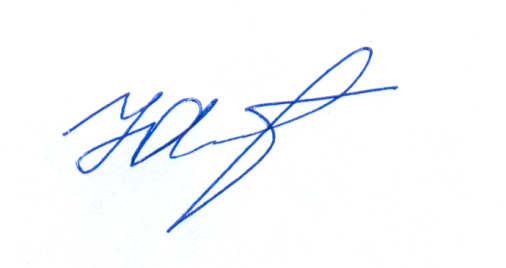 Председатель Алтайскойкраевой организации Профсоюза                            	   		   Ю. Г. АбдуллаевЯнков Николай Петрович,главный технический инспектор труда АКО Профсоюза(3852) 63-17-04, 89095033420ТАБЛИЦА ГОТОВНОСТИлокальных актов образовательной организации, связанных с охраной труда и техникой безопасности, рассматриваемых при участии представителей профсоюзной стороны при приемке организаций образования к новому, 2021–22 учебному году                   «_____»  августа 2021 г.(наименование населенного пункта)____________________________________________________________________________________________________________________________________________________________________________________________(наименование образовательной организации)Внештатный технический инспектор труда(уполномоченный по охране труда) ПрофсоюзаИ.О. Фамилия_______________ С результатами приемки ознакомлен (а):Руководитель   ________________________________________________                                        (подпись)               (И.О. Фамилия)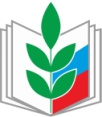 ОБЩЕРОССИЙСКИЙ ПРОФСОЮЗ ОБРАЗОВАНИЯАЛТАЙСКАЯ КРАЕВАЯ ОРГАНИЗАЦИЯ ПРОФЕССИОНАЛЬНОГО СОЮЗАРАБОТНИКОВ НАРОДНОГО ОБРАЗОВАНИЯ И НАУКИ РОССИЙСКОЙ ФЕДЕРАЦИИ(АЛТАЙСКАЯ КРАЕВАЯ ОРГАНИЗАЦИЯ ОБЩЕРОССИЙСКОГО ПРОФСОЮЗА ОБРАЗОВАНИЯ)656043, г. Барнаул, пр. Ленина, д. 23, тел.: +7 (3852) 63-95-77, 63-97-97https://www.eseur.ru/altkray/, e-mail: altaikrai@eseur.ruОКПО 02610168 ОГРН 1022200526105,ИНН/КПП 2225019460/222501001Председателям территориальных и первичных организаций Профсоюза__10.06.2021_________ № __143____На №_______________ от _________Председателям территориальных и первичных организаций ПрофсоюзаОб участии представителей Профсоюза в приёмке образовательных организацийПредседателям территориальных и первичных организаций Профсоюза№ ппНаименование локального актаОтметка о готовностиПоложение о системе управления охраной труда в организации (СУОТ)есть/нетУдостоверение по охране труда:      2.1. Руководителя.2.2. Ответственного за охрану труда.есть/нетПриказ на создание комиссии по приемке кабинетовесть/нетНаличие актов приемки:                                                                       4.1. Мастерские для мальчиков.4.2. Мастерские для девочек.4.3. Спортивный зал.4.4. Пищеблок.есть/нетНаличие актов испытания оборудования:а) в спортзале;б) на пищеблоке: технологического и холодильного.есть/нетНаличие актов испытания СИЗ и инструмента:а) в электрощитовой;б) в кабинете физики.есть/нетМедицинские аптечки (в соответствии с приказом Минздравсоцразвития  № 169н от 05.03.2011 г.есть/нетИнструкции по оказанию первой доврачебной помощи при травмах на пищеблокеесть/нетСписок работников, подлежащих периодическим медосмотрам.есть/нетНаличие договора с медучреждением на проведение периодического медосмотра работниковесть/нетПриказ о создании комиссии по проведению технического осмотра зданий и сооруженийесть/нетНаличие акта общего технического осмотра здания (весенний, 2021г.)есть/нетЖурнал регистрации инструктажа на рабочем месте.Дата последнего повторного инструктажаесть/нетдатаЖурнал регистрации целевого инструктажа (ГОСТ 12.0.004-2015).Дата последнего целевого инструктажаесть/нетдатаОтветственный за электробезопасность (группа допуска)Ф.И.О., должность, группа допускаЖурнал регистрации проведения инструктажа с 1-ой группой электробезопасности.Дата последнего инструктажаесть/нетдатаОтветственный за выдачу средств индивидуальной защиты (СИЗ).Ф.И.О., должностьНаличие личных карточек на: а) выдачу СИЗ;б) выдачу смывающих средствесть/нетСколько рабочих мест всего в организациикол-воСпецоценка (СОУТ) проведена кол-во рабочих местНаличие кабинета (уголка) по охране трудаесть/нетСостояние электрощитовойудовл./ неуд.Наличие маркировки у розеток и отключающих приборов (пускатели, рубильники) по номиналу напряженияесть/нет